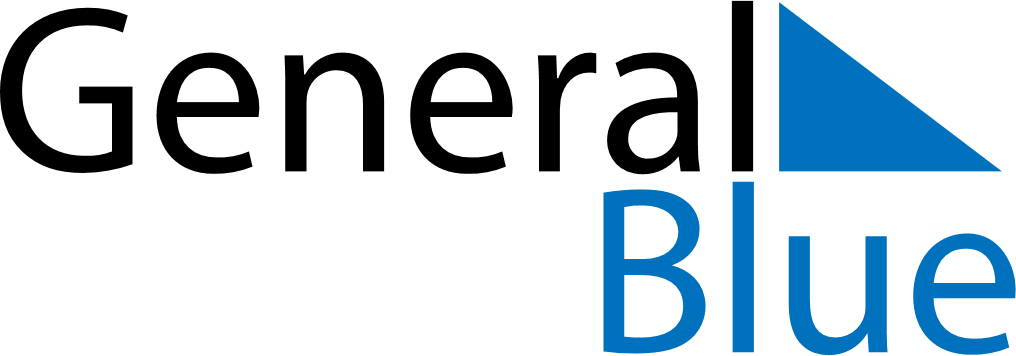 August 2025August 2025August 2025Costa RicaCosta RicaSundayMondayTuesdayWednesdayThursdayFridaySaturday12Our Lady of Los Ángeles345678910111213141516Mother’s Day171819202122232425262728293031